ΑΙΤΗΣΗ ΕΚΠΑΙΔΕΥΤΙΚΟΥ-ΣΥΝΟΔΟΥ ΣΤΟ ΠΡΟΓΡΑΜΜΑ EUROSCOLA(Καταληκτική ημερομηνία υποβολής της αίτησης: 18-09-2015)Εκδήλωση ενδιαφέροντος συμμετοχής στην Επιτροπή Βαθμολογητών EUROSCOLA 2015-2016                                                                                                                              Επιθυμώ να συμμετάσχω ως συνοδός στο Πρόγραμμα EUROSCOLA σχολ. έτους 2015-16. Δηλώνω ότι δεν έχω συμμετάσχει άλλη φορά στο Πρόγραμμα EUROSCOLA και γνωρίζω ότι η αίτηση θα συμπεριληφθεί στη διαδικασία επιλογής συνοδών καθηγητών, εφόσον συμμετάσχει στην Ημερίδα του Euroscola (27-11-2015) τουλάχιστον ένας/μία μαθητής/τρια από το σχολείο στο οποίο υπηρετώ (κατά προτίμηση από τα τμήματα στα οποία διδάσκω).Μαζί με την αίτηση αυτή, υποβάλλω ατομικό φάκελο με τα εξής δικαιολογητικά:Βιογραφικό σημείωμα έως 500 λέξεις (Να αναφερθεί αν ο εκπαιδευτικός έχει συμμετάσχει σε Επιτροπή Βαθμολόγησης γραπτών στο πλαίσιο του διαγωνισμού Euroscola κατά το παρελθόν).Βεβαίωση στην οποία δηλώνεται το σχολείο όπου υπηρετώ και τα τμήματα στα οποία διδάσκω (Χορηγείται από τον/τη Δ/ντή/ντρια της Σχολικής Μονάδας. Αν ο εκπαιδευτικός υπηρετεί σε περισσότερες της μίας Σχολικές Μονάδες, θα καταθέσει, εφόσον επιθυμεί, ισάριθμες βεβαιώσεις).Απλή Φωτοτυπία του τίτλου γλωσσομάθειας Αγγλικής ή Γαλλικής γλώσσας. ΠΡΟΣΟΧΗ: Εφόσον γίνει επιλογή μου ως συνοδού της αποστολής, οφείλω να προσκομίσω, σε εύλογο χρονικό διάστημα, μεταφρασμένο και επικυρωμένο αντίγραφο του τίτλου γλωσσομάθειας στην Περιφερειακή Δ/νση Εκπαίδευσης Κ. Μακεδονίας (Η επικύρωση γίνεται από το φορέα που εκδίδει τον τίτλο. Οι εκπαιδευτικοί κλάδου ΠΕ05 και ΠΕ06 αντί τίτλου γλωσσομάθειας θα υποβάλουν επικυρωμένο αντίγραφο πτυχίου. Ισοδύναμα είναι και πτυχία που έχουν αποκτηθεί στην αλλοδαπή σε αγγλόφωνα ή γαλλόφωνα Πανεπιστήμια, με την προϋπόθεση ότι συνυποβάλλεται και πράξη αναγνώρισης από το ΔΟΑΤΑΠ). Η μη έγκαιρη προσκόμιση των παραπάνω αποτελεί λόγο αποκλεισμού από το πρόγραμμα.Λοιπά δικαιολογητικά, βάσει του βιογραφικού μου σημειώματος.Υπεύθυνη δήλωση περί μη συμμετοχής μου ως συνοδού κατά το παρελθόν στο Πρόγραμμα EUROSCOLA.Η αίτηση αυτή έχει την ισχύ υπεύθυνης δήλωσης.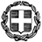 Έντυπο 2ΠΡΟΓΡΑΜΜΑ EUROSCOLAΑ.Π. 49829/Δ2/26-03-2015  έγγραφο του Υ.ΠΟ.ΠAI.Θ., Διεύθυνση Σπουδών Προγραμμάτων και Οργάνωσης Δ.Ε., Τμήματος Α΄Επώνυμο:Όνομα:Πατρώνυμο:Αριθμός Μητρώου:Κλάδος/Ειδικότητα:Τηλέφωνο (σταθερό):Τηλέφωνο (κινητό):e-mail (προσωπικό):Τάξεις/τμήματα (Γενικής Παιδείας, Κατεύθυνσης/ Τομέα/Ειδικότητας) στα οποία διδάσκω:Δηλώνονται όλα τα τμήματα στα οποία διδάσκει ο εκπαιδευτικός το τρέχον σχολ. έτος 2015-16Δηλώνονται όλα τα τμήματα στα οποία διδάσκει ο εκπαιδευτικός το τρέχον σχολ. έτος 2015-16Πιστοποιημένη ΓλωσσομάθειαΕκπαιδευτικού:Αγγλικά επιπέδου Β2Γαλλικά επιπέδου Β2Πιστοποιημένη ΓλωσσομάθειαΕκπαιδευτικού:Αγγλικά επιπέδου Γ1Γαλλικά επιπέδου Γ1Πιστοποιημένη ΓλωσσομάθειαΕκπαιδευτικού:Αγγλικά επιπέδου Γ2Γαλλικά επιπέδου Γ2Ημ/νία υποβολής αίτησης:Ο/Η εκπαιδευτικόςΥπογραφή και Ονοματεπώνυμο